1.1. Описание услуги1.1. Описание услуги1.1. Описание услуги1.1. Описание услуги1.1. Описание услуги1.1. Описание услуги1.1. Описание услугиВ рамках ИТ-услуги осуществляется комплекс работ, позволяющий обеспечить в объеме реализованных бизнес-процессов стабильное функционирование информационно-аналитической системы «Поддержка функционирования автоматизированной системы расчета полной сквозной себестоимости по ключевым продуктам Госкорпорации "Росатом"» в установленный период доступности, а также своевременную поддержку пользователей данной системы.В рамках ИТ-услуги осуществляется комплекс работ, позволяющий обеспечить в объеме реализованных бизнес-процессов стабильное функционирование информационно-аналитической системы «Поддержка функционирования автоматизированной системы расчета полной сквозной себестоимости по ключевым продуктам Госкорпорации "Росатом"» в установленный период доступности, а также своевременную поддержку пользователей данной системы.В рамках ИТ-услуги осуществляется комплекс работ, позволяющий обеспечить в объеме реализованных бизнес-процессов стабильное функционирование информационно-аналитической системы «Поддержка функционирования автоматизированной системы расчета полной сквозной себестоимости по ключевым продуктам Госкорпорации "Росатом"» в установленный период доступности, а также своевременную поддержку пользователей данной системы.В рамках ИТ-услуги осуществляется комплекс работ, позволяющий обеспечить в объеме реализованных бизнес-процессов стабильное функционирование информационно-аналитической системы «Поддержка функционирования автоматизированной системы расчета полной сквозной себестоимости по ключевым продуктам Госкорпорации "Росатом"» в установленный период доступности, а также своевременную поддержку пользователей данной системы.В рамках ИТ-услуги осуществляется комплекс работ, позволяющий обеспечить в объеме реализованных бизнес-процессов стабильное функционирование информационно-аналитической системы «Поддержка функционирования автоматизированной системы расчета полной сквозной себестоимости по ключевым продуктам Госкорпорации "Росатом"» в установленный период доступности, а также своевременную поддержку пользователей данной системы.В рамках ИТ-услуги осуществляется комплекс работ, позволяющий обеспечить в объеме реализованных бизнес-процессов стабильное функционирование информационно-аналитической системы «Поддержка функционирования автоматизированной системы расчета полной сквозной себестоимости по ключевым продуктам Госкорпорации "Росатом"» в установленный период доступности, а также своевременную поддержку пользователей данной системы.В рамках ИТ-услуги осуществляется комплекс работ, позволяющий обеспечить в объеме реализованных бизнес-процессов стабильное функционирование информационно-аналитической системы «Поддержка функционирования автоматизированной системы расчета полной сквозной себестоимости по ключевым продуктам Госкорпорации "Росатом"» в установленный период доступности, а также своевременную поддержку пользователей данной системы.1.2. Способ подключения к ИТ-системе (если необходимо и в зависимости от технической возможности организации)1.2. Способ подключения к ИТ-системе (если необходимо и в зависимости от технической возможности организации)1.2. Способ подключения к ИТ-системе (если необходимо и в зависимости от технической возможности организации)1.2. Способ подключения к ИТ-системе (если необходимо и в зависимости от технической возможности организации)1.2. Способ подключения к ИТ-системе (если необходимо и в зависимости от технической возможности организации)1.2. Способ подключения к ИТ-системе (если необходимо и в зависимости от технической возможности организации)1.2. Способ подключения к ИТ-системе (если необходимо и в зависимости от технической возможности организации)Ярлык на Портале терминальных приложенийЯрлык на Портале терминальных приложенийЯрлык на Портале терминальных приложенийЯрлык на Портале терминальных приложенийЯрлык на Портале терминальных приложенийЯрлык на Портале терминальных приложенийЯрлык на Портале терминальных приложений1.3. Группа корпоративных бизнес-процессов / сценариев, поддерживаемых в рамках услуги   1.3. Группа корпоративных бизнес-процессов / сценариев, поддерживаемых в рамках услуги   1.3. Группа корпоративных бизнес-процессов / сценариев, поддерживаемых в рамках услуги   1.3. Группа корпоративных бизнес-процессов / сценариев, поддерживаемых в рамках услуги   1.3. Группа корпоративных бизнес-процессов / сценариев, поддерживаемых в рамках услуги   1.3. Группа корпоративных бизнес-процессов / сценариев, поддерживаемых в рамках услуги   1.3. Группа корпоративных бизнес-процессов / сценариев, поддерживаемых в рамках услуги    - Подготовка отчетов по агентским реализациям (План/Факт); - Консолидация остатков по ключевому продукту; - План-факт анализ по СКП; - Расчет СКП с детализацией аналитик (План/Прогноз/Факт); - Сверка с данными 1С: Консолидация / РСПиБ; - Контроль в EBITDA по ключевым продуктам (План/Факт). - Подготовка отчетов по агентским реализациям (План/Факт); - Консолидация остатков по ключевому продукту; - План-факт анализ по СКП; - Расчет СКП с детализацией аналитик (План/Прогноз/Факт); - Сверка с данными 1С: Консолидация / РСПиБ; - Контроль в EBITDA по ключевым продуктам (План/Факт). - Подготовка отчетов по агентским реализациям (План/Факт); - Консолидация остатков по ключевому продукту; - План-факт анализ по СКП; - Расчет СКП с детализацией аналитик (План/Прогноз/Факт); - Сверка с данными 1С: Консолидация / РСПиБ; - Контроль в EBITDA по ключевым продуктам (План/Факт). - Подготовка отчетов по агентским реализациям (План/Факт); - Консолидация остатков по ключевому продукту; - План-факт анализ по СКП; - Расчет СКП с детализацией аналитик (План/Прогноз/Факт); - Сверка с данными 1С: Консолидация / РСПиБ; - Контроль в EBITDA по ключевым продуктам (План/Факт). - Подготовка отчетов по агентским реализациям (План/Факт); - Консолидация остатков по ключевому продукту; - План-факт анализ по СКП; - Расчет СКП с детализацией аналитик (План/Прогноз/Факт); - Сверка с данными 1С: Консолидация / РСПиБ; - Контроль в EBITDA по ключевым продуктам (План/Факт). - Подготовка отчетов по агентским реализациям (План/Факт); - Консолидация остатков по ключевому продукту; - План-факт анализ по СКП; - Расчет СКП с детализацией аналитик (План/Прогноз/Факт); - Сверка с данными 1С: Консолидация / РСПиБ; - Контроль в EBITDA по ключевым продуктам (План/Факт). - Подготовка отчетов по агентским реализациям (План/Факт); - Консолидация остатков по ключевому продукту; - План-факт анализ по СКП; - Расчет СКП с детализацией аналитик (План/Прогноз/Факт); - Сверка с данными 1С: Консолидация / РСПиБ; - Контроль в EBITDA по ключевым продуктам (План/Факт).1.4. Интеграция с корпоративными ИТ-системами1.4. Интеграция с корпоративными ИТ-системами1.4. Интеграция с корпоративными ИТ-системами1.4. Интеграция с корпоративными ИТ-системами1.4. Интеграция с корпоративными ИТ-системами1.4. Интеграция с корпоративными ИТ-системами1.4. Интеграция с корпоративными ИТ-системамиИТ-системаГруппа процессовГруппа процессовГруппа процессовГруппа процессовГруппа процессов КХД- Получение данных учетных ERP-систем;- Передача данных в рамках обратного потока- Получение данных учетных ERP-систем;- Передача данных в рамках обратного потока- Получение данных учетных ERP-систем;- Передача данных в рамках обратного потока- Получение данных учетных ERP-систем;- Передача данных в рамках обратного потока- Получение данных учетных ERP-систем;- Передача данных в рамках обратного потока ЕОС НСИ - Получение нормативно-справочной информации. - Получение нормативно-справочной информации. - Получение нормативно-справочной информации. - Получение нормативно-справочной информации. - Получение нормативно-справочной информации. РСПиБ- Передача данных по ЦФО-3 из отчетов формата «Закупка (ВГО)», «Закупка (ВГО) Корректировка», «Реализация (ВГО)» (для сценария «План»).- Получение данных по ЦФО-3 из отчетов формата «Оборотно-сальдовая ведомость» с отбором на ЦФО-3 и список счетов.- Передача данных по ЦФО-3 из отчетов формата «Закупка (ВГО)», «Закупка (ВГО) Корректировка», «Реализация (ВГО)» (для сценария «План»).- Получение данных по ЦФО-3 из отчетов формата «Оборотно-сальдовая ведомость» с отбором на ЦФО-3 и список счетов.- Передача данных по ЦФО-3 из отчетов формата «Закупка (ВГО)», «Закупка (ВГО) Корректировка», «Реализация (ВГО)» (для сценария «План»).- Получение данных по ЦФО-3 из отчетов формата «Оборотно-сальдовая ведомость» с отбором на ЦФО-3 и список счетов.- Передача данных по ЦФО-3 из отчетов формата «Закупка (ВГО)», «Закупка (ВГО) Корректировка», «Реализация (ВГО)» (для сценария «План»).- Получение данных по ЦФО-3 из отчетов формата «Оборотно-сальдовая ведомость» с отбором на ЦФО-3 и список счетов.- Передача данных по ЦФО-3 из отчетов формата «Закупка (ВГО)», «Закупка (ВГО) Корректировка», «Реализация (ВГО)» (для сценария «План»).- Получение данных по ЦФО-3 из отчетов формата «Оборотно-сальдовая ведомость» с отбором на ЦФО-3 и список счетов.Консолидация- Получение данных отчета для построения консолидированной финальной отчетности МСФО по сценарию «Факт»- Получение данных отчета для построения консолидированной финальной отчетности МСФО по сценарию «Факт»- Получение данных отчета для построения консолидированной финальной отчетности МСФО по сценарию «Факт»- Получение данных отчета для построения консолидированной финальной отчетности МСФО по сценарию «Факт»- Получение данных отчета для построения консолидированной финальной отчетности МСФО по сценарию «Факт»1.5. Интеграция с внешними ИТ-системами1.5. Интеграция с внешними ИТ-системами1.5. Интеграция с внешними ИТ-системами1.5. Интеграция с внешними ИТ-системами1.5. Интеграция с внешними ИТ-системами1.5. Интеграция с внешними ИТ-системами1.5. Интеграция с внешними ИТ-системамиИТ-системаГруппа процессовГруппа процессовГруппа процессовГруппа процессовГруппа процессовдля данной услуги не применяется.для данной услуги не применяется.для данной услуги не применяется.для данной услуги не применяется.для данной услуги не применяется.1.6. Состав услуги1.6. Состав услуги1.6. Состав услуги1.6. Состав услуги1.6. Состав услуги1.6. Состав услуги1.6. Состав услугиЦентр поддержки пользователей - Прием, обработка, регистрация и маршрутизация поступающих обращений от пользователей; - Консультации в части подключения и авторизации в системе; - Первичное согласование листов исполнения - Прием, обработка, регистрация и маршрутизация поступающих обращений от пользователей; - Консультации в части подключения и авторизации в системе; - Первичное согласование листов исполнения - Прием, обработка, регистрация и маршрутизация поступающих обращений от пользователей; - Консультации в части подключения и авторизации в системе; - Первичное согласование листов исполнения - Прием, обработка, регистрация и маршрутизация поступающих обращений от пользователей; - Консультации в части подключения и авторизации в системе; - Первичное согласование листов исполнения - Прием, обработка, регистрация и маршрутизация поступающих обращений от пользователей; - Консультации в части подключения и авторизации в системе; - Первичное согласование листов исполненияФункциональная поддержка- Диагностика и устранение возникающих инцидентов и проблем в рамках поступающих обращений; - Консультирование пользователей по работе в ИТ-системе в объеме реализованных бизнес-процессов; - Доработка и расширения функциональности ИТ-системы в рамках поступающих обращений, в случае если данные работы не влекут за собой изменение логики реализованного бизнес-процесса; - Ведение матрицы ролей и полномочий, консультации пользователей по ролям; - Подготовка и тестирование обновлений ИТ-системы; - Подготовка учебных материалов и статей знаний по часто задаваемым вопросам и публикация их для общего доступа.- Диагностика и устранение возникающих инцидентов и проблем в рамках поступающих обращений; - Консультирование пользователей по работе в ИТ-системе в объеме реализованных бизнес-процессов; - Доработка и расширения функциональности ИТ-системы в рамках поступающих обращений, в случае если данные работы не влекут за собой изменение логики реализованного бизнес-процесса; - Ведение матрицы ролей и полномочий, консультации пользователей по ролям; - Подготовка и тестирование обновлений ИТ-системы; - Подготовка учебных материалов и статей знаний по часто задаваемым вопросам и публикация их для общего доступа.- Диагностика и устранение возникающих инцидентов и проблем в рамках поступающих обращений; - Консультирование пользователей по работе в ИТ-системе в объеме реализованных бизнес-процессов; - Доработка и расширения функциональности ИТ-системы в рамках поступающих обращений, в случае если данные работы не влекут за собой изменение логики реализованного бизнес-процесса; - Ведение матрицы ролей и полномочий, консультации пользователей по ролям; - Подготовка и тестирование обновлений ИТ-системы; - Подготовка учебных материалов и статей знаний по часто задаваемым вопросам и публикация их для общего доступа.- Диагностика и устранение возникающих инцидентов и проблем в рамках поступающих обращений; - Консультирование пользователей по работе в ИТ-системе в объеме реализованных бизнес-процессов; - Доработка и расширения функциональности ИТ-системы в рамках поступающих обращений, в случае если данные работы не влекут за собой изменение логики реализованного бизнес-процесса; - Ведение матрицы ролей и полномочий, консультации пользователей по ролям; - Подготовка и тестирование обновлений ИТ-системы; - Подготовка учебных материалов и статей знаний по часто задаваемым вопросам и публикация их для общего доступа.- Диагностика и устранение возникающих инцидентов и проблем в рамках поступающих обращений; - Консультирование пользователей по работе в ИТ-системе в объеме реализованных бизнес-процессов; - Доработка и расширения функциональности ИТ-системы в рамках поступающих обращений, в случае если данные работы не влекут за собой изменение логики реализованного бизнес-процесса; - Ведение матрицы ролей и полномочий, консультации пользователей по ролям; - Подготовка и тестирование обновлений ИТ-системы; - Подготовка учебных материалов и статей знаний по часто задаваемым вопросам и публикация их для общего доступа.Поддержка интеграционных процессов- Мониторинг интеграционных сценариев в рамках поддерживаемых бизнес-процессов; - Диагностика и устранение возникающих инцидентов и проблем в части передачи данных через интеграционную шину в рамках поступающих обращений.- Мониторинг интеграционных сценариев в рамках поддерживаемых бизнес-процессов; - Диагностика и устранение возникающих инцидентов и проблем в части передачи данных через интеграционную шину в рамках поступающих обращений.- Мониторинг интеграционных сценариев в рамках поддерживаемых бизнес-процессов; - Диагностика и устранение возникающих инцидентов и проблем в части передачи данных через интеграционную шину в рамках поступающих обращений.- Мониторинг интеграционных сценариев в рамках поддерживаемых бизнес-процессов; - Диагностика и устранение возникающих инцидентов и проблем в части передачи данных через интеграционную шину в рамках поступающих обращений.- Мониторинг интеграционных сценариев в рамках поддерживаемых бизнес-процессов; - Диагностика и устранение возникающих инцидентов и проблем в части передачи данных через интеграционную шину в рамках поступающих обращений.ИТ-инфраструктура- Ведение полномочий в ИТ-системе в рамках разработанной концепции ролей и полномочий – предоставление, продление, прекращение прав доступа пользователей; - Обновление программного обеспечения ИТ-системы в объеме реализованных функциональных направлений и бизнес-функций; - Установка и обновление серверного программного обеспечения, требуемого для бесперебойного функционирования ИТ-системы в соответствии со спецификацией; - Обеспечение резервного копирования и восстановления, в случае необходимости, баз данных. - Предоставление прав доступа, присвоение соответствующих ролей в системе ведения учетных записей пользователей- Ведение полномочий в ИТ-системе в рамках разработанной концепции ролей и полномочий – предоставление, продление, прекращение прав доступа пользователей; - Обновление программного обеспечения ИТ-системы в объеме реализованных функциональных направлений и бизнес-функций; - Установка и обновление серверного программного обеспечения, требуемого для бесперебойного функционирования ИТ-системы в соответствии со спецификацией; - Обеспечение резервного копирования и восстановления, в случае необходимости, баз данных. - Предоставление прав доступа, присвоение соответствующих ролей в системе ведения учетных записей пользователей- Ведение полномочий в ИТ-системе в рамках разработанной концепции ролей и полномочий – предоставление, продление, прекращение прав доступа пользователей; - Обновление программного обеспечения ИТ-системы в объеме реализованных функциональных направлений и бизнес-функций; - Установка и обновление серверного программного обеспечения, требуемого для бесперебойного функционирования ИТ-системы в соответствии со спецификацией; - Обеспечение резервного копирования и восстановления, в случае необходимости, баз данных. - Предоставление прав доступа, присвоение соответствующих ролей в системе ведения учетных записей пользователей- Ведение полномочий в ИТ-системе в рамках разработанной концепции ролей и полномочий – предоставление, продление, прекращение прав доступа пользователей; - Обновление программного обеспечения ИТ-системы в объеме реализованных функциональных направлений и бизнес-функций; - Установка и обновление серверного программного обеспечения, требуемого для бесперебойного функционирования ИТ-системы в соответствии со спецификацией; - Обеспечение резервного копирования и восстановления, в случае необходимости, баз данных. - Предоставление прав доступа, присвоение соответствующих ролей в системе ведения учетных записей пользователей- Ведение полномочий в ИТ-системе в рамках разработанной концепции ролей и полномочий – предоставление, продление, прекращение прав доступа пользователей; - Обновление программного обеспечения ИТ-системы в объеме реализованных функциональных направлений и бизнес-функций; - Установка и обновление серверного программного обеспечения, требуемого для бесперебойного функционирования ИТ-системы в соответствии со спецификацией; - Обеспечение резервного копирования и восстановления, в случае необходимости, баз данных. - Предоставление прав доступа, присвоение соответствующих ролей в системе ведения учетных записей пользователейМодификация ИТ-системыРазвитие и модификация ИТ-системы в части реализации нового функционала в рамках настоящей услуги не осуществляетсяРазвитие и модификация ИТ-системы в части реализации нового функционала в рамках настоящей услуги не осуществляетсяРазвитие и модификация ИТ-системы в части реализации нового функционала в рамках настоящей услуги не осуществляетсяРазвитие и модификация ИТ-системы в части реализации нового функционала в рамках настоящей услуги не осуществляетсяРазвитие и модификация ИТ-системы в части реализации нового функционала в рамках настоящей услуги не осуществляется1.7. Наименование и место хранения пользовательской документации:1.7. Наименование и место хранения пользовательской документации:1.7. Наименование и место хранения пользовательской документации:1.7. Наименование и место хранения пользовательской документации:1.7. Наименование и место хранения пользовательской документации:1.7. Наименование и место хранения пользовательской документации:1.7. Наименование и место хранения пользовательской документации:ИТ-системаПуть:1C:Консолидация → «Инструкции» → «Пользовательские инструкции по системе 1С Консолидация» → СКППуть:1C:Консолидация → «Инструкции» → «Пользовательские инструкции по системе 1С Консолидация» → СКППуть:1C:Консолидация → «Инструкции» → «Пользовательские инструкции по системе 1С Консолидация» → СКППуть:1C:Консолидация → «Инструкции» → «Пользовательские инструкции по системе 1С Консолидация» → СКППуть:1C:Консолидация → «Инструкции» → «Пользовательские инструкции по системе 1С Консолидация» → СКП1.8. Ограничения по оказанию услуги1.8. Ограничения по оказанию услуги1.8. Ограничения по оказанию услуги1.8. Ограничения по оказанию услуги1.8. Ограничения по оказанию услуги1.8. Ограничения по оказанию услуги1.8. Ограничения по оказанию услуги1.8.1. В п.1.3. представлен полный перечень групп бизнес-процессов / сценариев, реализованных в информационной системе.
Для каждого отдельно взятого Заказчика осуществляется поддержка того перечня бизнес-процессов/сценариев, который был внедрен и введен в постоянную (промышленную) эксплуатацию приказом по организации Заказчика.
1.8.2. Для автоматизированных/информационных систем в защищённом исполнении действуют ограничения, предусмотренные для объектов информатизации, аттестованных по требованиям безопасности информации.1.8.1. В п.1.3. представлен полный перечень групп бизнес-процессов / сценариев, реализованных в информационной системе.
Для каждого отдельно взятого Заказчика осуществляется поддержка того перечня бизнес-процессов/сценариев, который был внедрен и введен в постоянную (промышленную) эксплуатацию приказом по организации Заказчика.
1.8.2. Для автоматизированных/информационных систем в защищённом исполнении действуют ограничения, предусмотренные для объектов информатизации, аттестованных по требованиям безопасности информации.1.8.1. В п.1.3. представлен полный перечень групп бизнес-процессов / сценариев, реализованных в информационной системе.
Для каждого отдельно взятого Заказчика осуществляется поддержка того перечня бизнес-процессов/сценариев, который был внедрен и введен в постоянную (промышленную) эксплуатацию приказом по организации Заказчика.
1.8.2. Для автоматизированных/информационных систем в защищённом исполнении действуют ограничения, предусмотренные для объектов информатизации, аттестованных по требованиям безопасности информации.1.8.1. В п.1.3. представлен полный перечень групп бизнес-процессов / сценариев, реализованных в информационной системе.
Для каждого отдельно взятого Заказчика осуществляется поддержка того перечня бизнес-процессов/сценариев, который был внедрен и введен в постоянную (промышленную) эксплуатацию приказом по организации Заказчика.
1.8.2. Для автоматизированных/информационных систем в защищённом исполнении действуют ограничения, предусмотренные для объектов информатизации, аттестованных по требованиям безопасности информации.1.8.1. В п.1.3. представлен полный перечень групп бизнес-процессов / сценариев, реализованных в информационной системе.
Для каждого отдельно взятого Заказчика осуществляется поддержка того перечня бизнес-процессов/сценариев, который был внедрен и введен в постоянную (промышленную) эксплуатацию приказом по организации Заказчика.
1.8.2. Для автоматизированных/информационных систем в защищённом исполнении действуют ограничения, предусмотренные для объектов информатизации, аттестованных по требованиям безопасности информации.1.8.1. В п.1.3. представлен полный перечень групп бизнес-процессов / сценариев, реализованных в информационной системе.
Для каждого отдельно взятого Заказчика осуществляется поддержка того перечня бизнес-процессов/сценариев, который был внедрен и введен в постоянную (промышленную) эксплуатацию приказом по организации Заказчика.
1.8.2. Для автоматизированных/информационных систем в защищённом исполнении действуют ограничения, предусмотренные для объектов информатизации, аттестованных по требованиям безопасности информации.1.8.1. В п.1.3. представлен полный перечень групп бизнес-процессов / сценариев, реализованных в информационной системе.
Для каждого отдельно взятого Заказчика осуществляется поддержка того перечня бизнес-процессов/сценариев, который был внедрен и введен в постоянную (промышленную) эксплуатацию приказом по организации Заказчика.
1.8.2. Для автоматизированных/информационных систем в защищённом исполнении действуют ограничения, предусмотренные для объектов информатизации, аттестованных по требованиям безопасности информации.1.9. Норматив на поддержку1.9. Норматив на поддержку1.9. Норматив на поддержку1.9. Норматив на поддержку1.9. Норматив на поддержку1.9. Норматив на поддержку1.9. Норматив на поддержкуПодразделениеПредельное значение трудозатрат на поддержку 1 единицы объемного показателя по услуге (чел.мес.)Предельное значение трудозатрат на поддержку 1 единицы объемного показателя по услуге (чел.мес.)Предельное значение трудозатрат на поддержку 1 единицы объемного показателя по услуге (чел.мес.)Предельное значение трудозатрат на поддержку 1 единицы объемного показателя по услуге (чел.мес.)Предельное значение трудозатрат на поддержку 1 единицы объемного показателя по услуге (чел.мес.)Функциональная поддержка0,0083333000,0083333000,0083333000,0083333000,008333300Поддержка интеграционных процессовИТ-инфраструктура 0,000500000 0,000500000 0,000500000 0,000500000 0,0005000001.10. Дополнительные параметры оказания услуги1.10. Дополнительные параметры оказания услуги1.10. Дополнительные параметры оказания услуги1.10. Дополнительные параметры оказания услуги1.10. Дополнительные параметры оказания услуги1.10. Дополнительные параметры оказания услуги1.10. Дополнительные параметры оказания услуги1.10.1. Допустимый простой ИТ-ресурса в течении года, часов12121212121.10.2. Срок хранения данных резервного копирования (в календарных днях)28282828281.10.3. Целевая точка восстановления ИТ-ресурса (RPO) (в рабочих часах)24242424241.10.4. Целевое время восстановления ИТ-ресурса (RTO) (в рабочих часах)888881.10.5. Обеспечение катастрофоустойчивости ИТ-ресурсаРезервирование на уровне серверов и на уровне ЦОДРезервирование на уровне серверов и на уровне ЦОДРезервирование на уровне серверов и на уровне ЦОДРезервирование на уровне серверов и на уровне ЦОДРезервирование на уровне серверов и на уровне ЦОД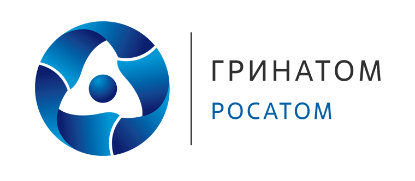 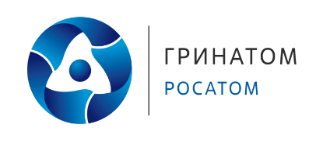 